АКТЮБИНСКИЙ ГУМАНИТАРНЫЙ КОЛЛЕДЖ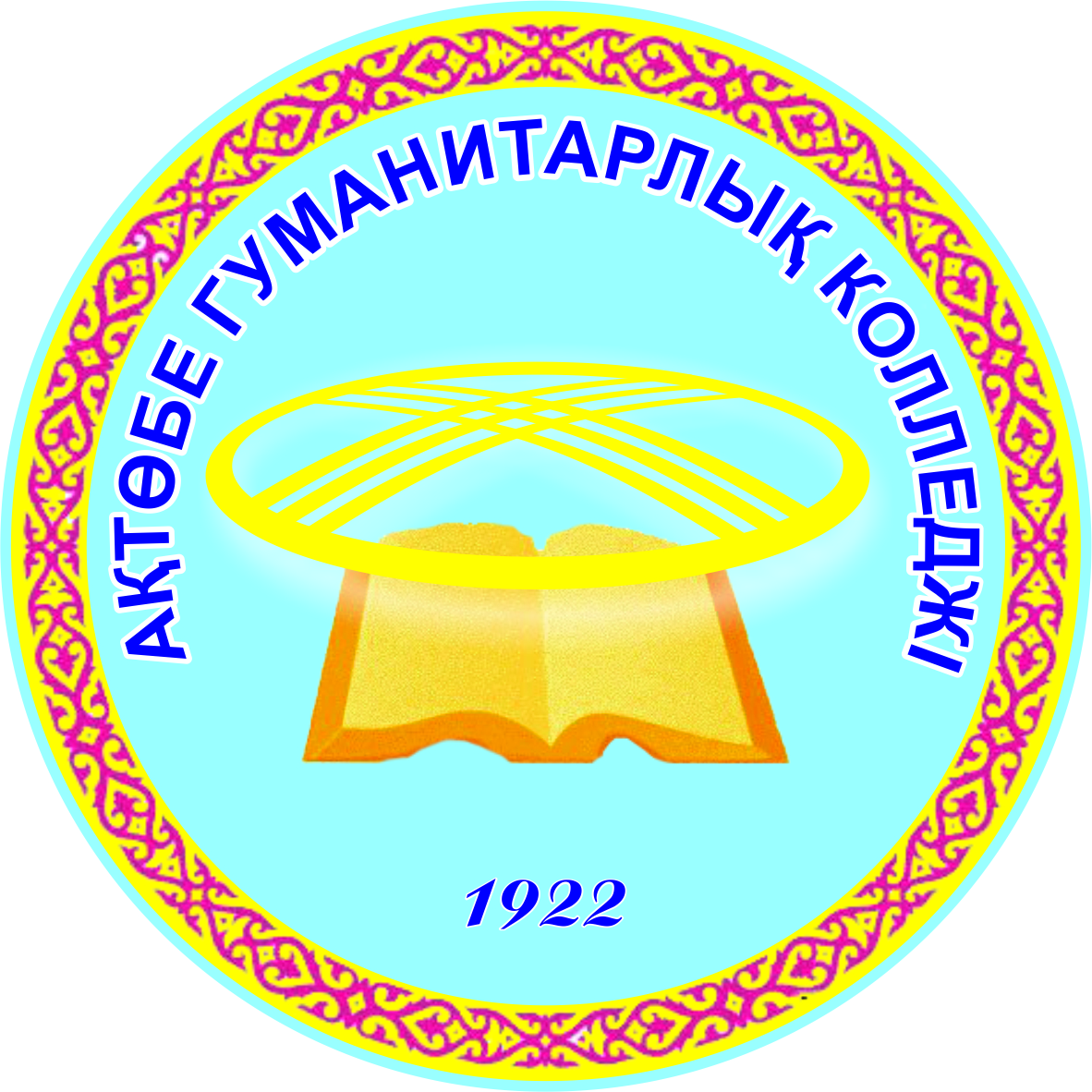 Дневник по профессиональной практике «Преддипломная практика» Специальность:0111000  «Основное среднее образование»Квалификация: 0111023 «Учитель русского языка и литературы»Группа:ФИО студента:_____________________________г.Актобе, 2019-2020 учебныйгод  Рабочий план –график профессиональной практикиКоличество утвержденных уроков на каждого студента во время педагогической практики ««Преддипломная практика»» Сведения об учителях и учебных кабинетахРасписание звонковРасписание уроковДневник-отчет о прохождении профессиональной практикиАнализ уроков(достижения, недостатки, итоги и предложения)Подпись практиканта  ________________Подпись методиста       _________________1.Описание изученных  процессов и передовых методов обучения и т.д _____________________________________________________________________________________________________________________________________________________________________________________________________________________________________________________________________Подпись обучающегося ___________«_____» _________________20____г.2. Поощрения и взыскания обучающегося практиканта ______________________________________________________________________________________________________________________________________________________________________________3. Заключение руководителя профессиональной практики ________________________________________________________________________________________________________________________________________________________________________________________________________________________________________________________________________________________________________________________________________________________________________________________________________________________________________________________________________________________________________________________________________________________________________________________________________________________________Подпись  руководителя  профессиональной практики_____________«_____» _____________20___г.Заместитель директора по УПР АГК_________________________ Калиева А.Т.(непосредственный руководитель профессиональной практики) «_____»  ______________2020 г.Отчет практиканта______________________________________________________________________________________________________________________________________________________________________________________________________________________________________________________________________________________________________________________________________________________________________________________________________________________________________________________________________________________________________________________________________________________________________________________________________________________________________________________________________________________________________________________________________________________________________________________________________________________________________________________________________________________________________________________________________________________________________________________________________________________________________________________________________________________________________________________________________________________________________________________________________________________________________________________________________________________________________________________________________________________________________________________________________________________________________________________________________________________________________________________________________________________________________________________________________________________________________________________________________________________________________________________________________________________________________________________________________________________________________________________________________________________________________________________________________________________________________________________________________________________________________________________________________________________________________________________________________________________________________________________________________________________________________________________________________________________________________________________________________________________________________________________________________________________________________________________________________________________________________________________________________________________________________________________________________________________________________________________________________________________________________________________________________________________________________________________________________________________________________________________________________________________________________________________________________________________________________________________________________________________________________________________________________________________________________________________________________________________________________________________________________________________________________________________________________________________________________________________________________________________________________________________________________________________________________________________________________________________________________________________________________________________________________________________________________________________________________________________________________________________________________________________________________________________________________________________________________________________________________________________________________________________________________________________________________________________________________________________________________________________________________________________________________________________________________________________________________________________________________________________________________________________________________________________________________________________________________________________________________________________________________________________________________________________________________________________________________________________________________________________________Педагогическая характеристика на практиканта от производства/школы________________________________________________________________________________________________________________________________________________________________________________________________________________________________________________________________________________________________________________________________________________________________________________________________________________________________________________________________________________________________________________________________________________________________________________________________________________________________________________________________________________________________________________________________________________________________________________________________________________________________________________________________________________________________________________________________________________________________________________________________________________________________________________________________________________________________________________________________________________________________________________________________________________________________________________________________________________________________________________________________________________________________________________________________________________________________________________ _____________________________________________________________________________________
___________________________________________________________________________________________________________________________________________________________________________________________________________________________________________________________________________________________________________________________________________________________________________________________________________________________________________________________________________________________________________________________________________________________________________________________________________________________________________________________________________________________________________________________________________________________________________________________________________________________________________________________________________________________________________________________________________________________________________________________________________________________________________________________________________________________________________________________________________________________________________________________________________________________________________________________________________________________________________________________________________________________________________________________________________________________________________________________________________________________________________________________________________________________________________________________________________________________________________________________________________________________________________________________________________________________________________________________________________________________________________________________________________________________________________________________________________________________________________________________________Подпись руководителя _________________   М.П.                          (ФИО)
«___ »___________2020г.«Утверждаю»
Заместитель директора по УПР АГК____________ А.Т. Калиева
«     » _________ 2020 г.«Согласовано»
 КГУ«СШ №    г.Актобе»  Заместитель директора по УР  ___________________________«     » ________2020 г
№Содержание Сроки выполнения программы профессиональной практикиСроки выполнения программы профессиональной практики
№Содержание началозавершение1.Ознакомление с целями и задачами, базой педагогической практики «Преддипломная практика»2.Ознакомление с общими правилами поведения в школе, с требованиями руководителями практики и учителей русского языка и литературы 3.Ознакомление с графиком прохождения практики, приказом, утвержденным руководством колледжа и согласованным администрацией школы4.Посещение и анализ уроков учителей и классных руководителей, утвержденных графиком практики 5.Подготовка рабочего плана в соответствии с утвержденнвм графиком классных уроков и рабочей праграммой 6.Анализ учебников, учебных программ, учебного плана 7.Посещение и анализ показательных уроков учителей 5-9  классов8.Наблюдение за методами обучения учащихся среднего звена и организацией их показательной деятельности на различных этапах учебного процесса9.Подготовка краткосрочных планов урока10.Подготовка реурсов, раздаточных материалов и наглядности пробных уроков11.Посещение консультации с учетом расписания уроков учителей школы и руководителя практикиПо графику/ по субботамПо графику/ по субботам12.Проверка и утверждение учителями поурочных планов пробных уроков/ краткосрочных планов13.Проведение пробных уроков с участием учителей14.Ведение записей в дневниках 15.Составление графиков проведения уроков и представление их на утверждение16.Проведение показательных уроков с участием учителя и методистаПо графикуПо графику17.Составление отчета, дневника,сбор и сдача планов урока, фото и видеоматериалов,характеристик18.Пополнение предметного электронного портфолио материалами собранными во время прохождения пробной практики19.Подготовка сборника конспектов лучших образцовых уроков20.Подготовка и проведение конференции по итогам педагогической практики «Преддипломная практика»№Название предметаКоличество уроковКоличество пробных уроков1.2.3.4.5.6.№ФИО учителя / по документу/ОбразованиеСтаж Категория № кабинета №1-смена№2- смена1.1.2.2.3.3.4.4.5.5.6.6.I сменаI сменаI сменаI сменаI сменаI сменапонедельниквторниксредачетвергпятница1.2.3.4.5.6.	II смена	II смена	II смена	II смена	II смена	II смена1.2.3.4.5.6.р\с№     Наименование выполненных(изученных) работ в соответствии с программой профессиональной практики за каждый деньСроки выполнения отдельных тем,работ профессиональной практикиСроки выполнения отдельных тем,работ профессиональной практики       Подпись     руководителя  профессиональной практики с производста р\с№     Наименование выполненных(изученных) работ в соответствии с программой профессиональной практики за каждый деньначалозавершение       Подпись     руководителя  профессиональной практики с производста Класс Предмет Учитель Тема урокаХод урокаЛучшая сторонаЛучшая сторонаНедостатки Предложения Итоговая  рефлексияИтоговая  рефлексияИтоговая  рефлексияИтоговая  рефлексияИтоговая  рефлексияЛучшая сторонаЛучшая сторонаЧто можно улучшитьЧто можно улучшитьЧто можно улучшитьПредложения Предложения Предложения Предложения Предложения 